Animal Handling and Care Notesheet   	 	NAMESummarize three ways in which an animal’s stress can be lowered during handling: 

_														

_														

_														
What is an animal’s blind spot? 											
What are three things to do while getting an animal’s attention? 

_														

_														

_														
Why should you never sit on the ground when getting the animal’s attention? 					

_														
How should you hold your fingers when approaching an unfamiliar animal? 					

Why? 														
Small animals should be examined on 						. Large animals should be 

examined 					or 					; because: 
_														

_														

_														
Summarize two ways to safely remove an animal from a cage one if it is scared and one if it is content: 

_														

_														
Summarize two secure ways to carry a small animal: 

_														

_														
Summarize the four benefits of humane restraint: 

_														

_														

_														

_														
The first rule of restraint is 											

_														
Summarize how to properly use verbal restraint: 								

_														
Leashes work best for 												
If an animal on a leash starts to struggle, pull, or jerk, 								

_														
Describe how a cat can be restrained using a leash: 								

_														
Should an untrained person ever try to use a net, come-along pole, or sedative? 			 Explain: 

_														
In the space below, summarize AND draw how to perform the reclining restraint: 

In the space below, summarize AND draw how to perform the hugging restraint: 



In the space below, summarize AND draw how to perform the kneeling restraint: 
In the space below, summarize AND draw how to perform the sternal recumbency restraint: 




In the space below, summarize AND draw how to perform the sitting restraint: 




In the space below, summarize AND draw how to perform the standing restraint: 




In the space below, summarize AND draw how to perform the stretch restraint: 




In the space below, summarize how to use a restraint bag:							 

_														

In the space below, summarize how to perform a hugging restraint on a cat: 					

_														

_														
How do you perform a towel wrap on a cat? 									

_														

_														
What pets will bite? 								 				Why should an animal not be left alone while muzzled? 								In the space below, describe AND draw the steps needed to apply a home-made muzzle: 





How would you muzzle an animal with a short face? Describe: 							

_														

_														
What is the purpose of an Elizabethan collar? 									

_														
Draw AND summarize how to properly measure and cut an E-collar below: Unit Wrap-up Write the 3 topics that you most need to review before the quiz:

1_										

2_										

3_										
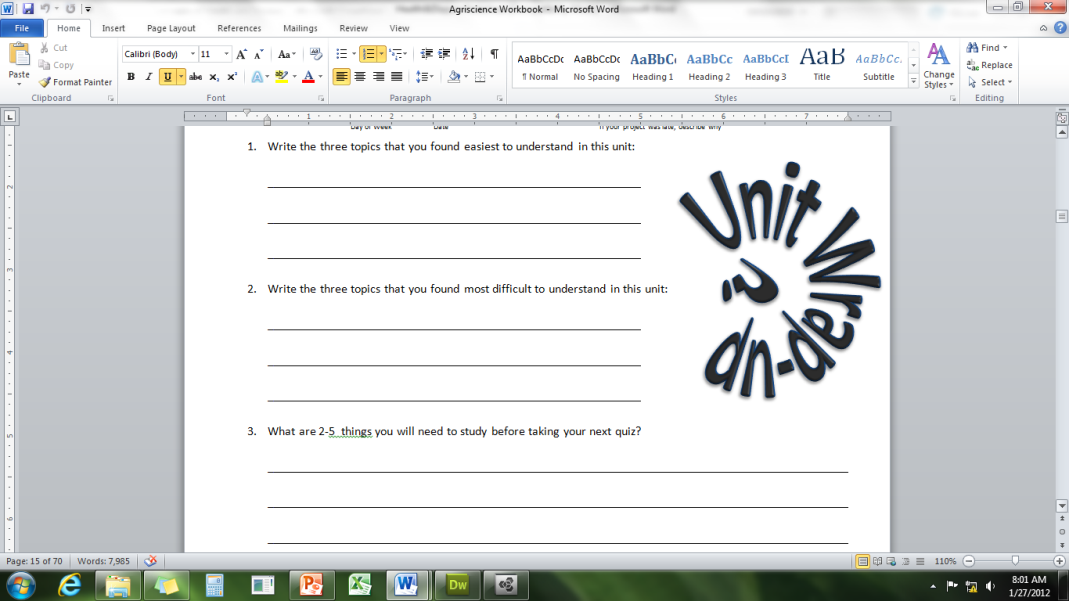 Create 3 high-level questions related to this material 
(These questions could be something you still don’t know or questions that reflect understanding that you have now that you did not have before.)

1_														

2_														

3_														
List 6 vocabulary words that you did not know before or have not used very often prior to this unit:

1_					2					3				
4					5					6				
In the spaces below, fully write three strategies that will help you to remember specific vocabulary words or topics from this unit. NOTE: A strategy is not an activity such as reviewing your notes, studying hard, etc. A strategy is a mnemonic, rhyme, analogy, or other brain-based device that is specific to one item from the unit. 
1._														

2._														

3._														
Circle the most appropriate response. You will only be graded on whether or not you completed this section, so be entirely honest with yourself when completing this section. 
Circle one: I used my notes outside of class to prepare for the quiz.  		Definitely  –  Yes  –  Sort of  -  NoCircle one: I took extra notes in the margins for very difficult concepts.  	Definitely  –  Yes  –  Sort of  -  NoCircle one: I created a personal strategy for at least three difficult items.  	Definitely  –  Yes  –  Sort of  -  NoCircle one: I was very involved and actively studying during the quiz review.  	Definitely  –  Yes  –  Sort of  -  NoCircle one: I think I will be satisfied with the quiz grade I received this week.  	Definitely  –  Yes  –  Sort of  -  No